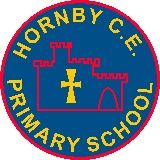 Confident IndividualsConfident IndividualsConfident IndividualsConfident IndividualsKey Learning OutcomesKey Learning OutcomesKey Learning OutcomesKey Learning OutcomesScience: Year 3 and 4 States of matterCompare and group materials together, according to whether they are solids, liquids or gases.Observe that some materials change state when they are heated or cooled, and measure or research the temperature at which this happens in degrees Celsius.Identify the part played by evaporation and condensation in the water cycle and associate the rate of evaporation with temperature.Year 3 and 4:Health and Nutrition Compare and contrast the diets of different animals (including their pets).decide ways of grouping them according to what they eat.research different food groups and how they keep us healthy.Identify and group animals with and without skeletons.observe and compare their movement.Explore how humans grow bigger as they reach maturity by making comparisons linked to body proportions and skeleton growth – e.g. do people with longer legs have longer arm spans? Recognise that animals are alive; they move, feed, grow, use their senses and reproduce.Year 5 and 6: Properties & changes of materials Compare and group together everyday materials on the basis of their properties, including their hardness, solubility, transparency, conductivity (electrical and thermal), and response to magnets.Know that some materials will dissolve in liquid to form a solution, and describe how to recover a substance from a solution.Use knowledge of solids, liquids and gases to decide how mixtures might be separated, including through filtering, sieving and evaporating.Give reasons, based on evidence from comparative and fair tests, for the particular uses of everyday materials, including metals, wood and plastic.Demonstrate that dissolving, mixing and changes of state are reversible changes. Explain that some changes result in the formation of new materials, and that this kind of change is not usually reversible, including changes associated with burning and the action of acid on bicarbonate of soda.Year 5 and 6: The human body Identify and name the main parts of the human circulatory system, and describe the functions of the heart, blood vessels and bloodExplore the structure and function of the human heart.Investigate and understand that heart size and speed relate to age, fitness and activity and can be improved.Describe the ways in which nutrients and water are transported within animals, including humans.Investigate diffusion and osmosis.Demonstrate how blood transports nutrients, water, gases and waste around the body.Explore and demonstrate how the circulatory system works including the role of the heart.Recognise the impact of diet, exercise, drugs and lifestyle on the way their bodies function. Describe the ways in which nutrients and water are transported within animals, including humans. Identify how drugs impact on the way the human body functions. Understand that certain drugs can be used for positive effect in the form of medicine.History Anglo Saxons and Vikings- The Struggle for the Kingdom of England to the timeYear 3/4 I know that the past can be divided into different time chunks like the Romans or TudorsI can give a few reasons for, and the results of some main events and storiesI can examine artefacts, and am able to look at pictures and writing to tell me about people from the pastI can ask and answer questions about the significance of events and changes caused. I can describe what I know clearly in writingI use words such as monarch, settlement, and Tudor times Year 5/6I know how to identify changes within and across different periods.I can make some links between past societies and periodsI can describe main events, peoples and changesI can describe the impact of events on Britain I can give reasons for and results of these changesI can ask and find the answers to questions about changes and significance of events on Britain.I can choose appropriate sources to answer questions about specific people.I can produce structured writing, using dates and terms such as century, decade, BC/ADI can organise the information about what I have learnedGeography A region within the UK-Lake District National ParkYear 3/ 4To show a developing understanding of places.To know and explain some of the physical and human features To be aware that different places may have similarities and differences that influence the lives of people. To use skills and sources of evidence to respond to a range of geographical questions about the environment.To name and locate countries and cities of the United KingdomTo look at the local area and compare between different scales. (1:50,000 scale)  To look at a map and raise questions.  Year 5 / 6I can name and locate counties and cities of the United Kingdom, geographical regions and their identifying human and physical characteristics, key topographical features (including hills, mountains, coasts and rivers), and land-use patterns; and understand how some of these aspects have changed over time.To begin to recognise how places fit within a wider geographical contextTo recognise and describe simple geographical patterns.To draw on knowledge to ask suitable geographical questions.To be able to use a range of geographical knowledge and understanding to help them investigate places and environments.To be able to communicate their findings using appropriate vocabulary.To present their findings both graphically and in writing.To use and increasing number of colours in ‘colour shading key’.  To identify physical and made features.  ArtTextiles and Printing (Tie dye- fashion show to parents)Textiles: weaving on own loom- inspiration Tammy Kanat (Australian) and Lang Dulay (Thai))YEAR 3 & 4Use a variety of techniques, e.g. printing, dyeing and stitching to create different textural effects Match the tool to the material Develop skills in stitching, cutting and joining Experiment with paste resist YEAR 5 & 6Use fabrics to create 3D structures  Use different grades of threads and needles Experiment with batik techniquesExperiment with a range of media to overlap and layer creating interesting colours and textures and effectsPrinting: Roaliand Monks-pattern)Year 3 / 4Create printing blocks using a relief or impressed method Create repeating patterns Print with two colour overlaysYear 5 / 6 Create printing blocks by simplifying an initial sketch book idea  Use relief or impressed methodCreate prints with three overlays  Work into prints with a range of media e.g. pens, colour pens and paints  Design & TechnologyViking Long ships to float - Sheet Materials – YEAR 3 & 4Cut slots Cut internal shapes Use lolly sticks/card to make levers and linkages Use linkages to make movement larger or more varied. Create nets YEAR 5 & 6Cut slotsCut accurately and safely to a marked lineJoin and combing materials with temporary, fixed or moving joining’sUse craft knife, cutting mat and safety ruler under one to one supervision if appropriateChoose an appropriate sheet material for the purposeUse glue gun with close supervisionComputing Year 3 / 4:Creating Media: Audio EditingTo identify that sound can be digitally recordedTo use a digital device to record soundTo explain that a digital recording is stored as a fileTo explain that audio can be changed through editingTo show that different types of audio can be combined and played togetherTo evaluate editing choices madeCreating Media: Photo editingTo explain that the composition of digital images can be changed.explain that colours can be changed in digital images.Add to the composition of an image by cloningIdentify how a photo edit can be improvedRemove parts of an image using cloning.Experiment with tools to select and copy part of an image.To use a range of tools to copy between imagesExplain why photos might be edited.create a project that is a combination of other images.Use feedback to guide making changesTo combine text and my image to complete the project.Computing year 5 / 6:Creating Media: 3D ModellingTo use a computer to create and manipulate three-dimensional (3D) digital objectsTo compare working digitally with 2D and 3D graphicsTo construct a digital 3D model of a physical objectTo identify that physical objects can be broken down into a collection of 3D shapesTo design a digital model by combining 3D objectsTo develop and improve a digital 3D modelCreating Media: Web page Creation To review an existing website and consider its structureTo plan the features of a web pageTo consider the ownership and use of images (copyright)To recognise the need to preview pagesTo outline the need for a navigation pathTo recognise the implications of linking to content owned by other peoplePSHEValuing DifferenceRecognise the factors that make people similar to and different from each other;Recognise that repeated name calling is a form of bullying;Suggest strategies for dealing with name calling (including talking to a trusted adult).Recognise that they have different types of relationships with people they know (e.g. close family, wider family, friends, acquaintances);List some of the ways that people are different to each other (including differences of race, gender, religion);Recognise potential consequences of aggressive behaviour;Suggest strategies for dealing with someone who is behaving aggressively.Recognise some of the feelings associated with feeling excluded or ‘left out’;Give examples of ways in which people behave when they discriminate against others who are different from them;Understand the importance of respecting others, even when they are different from themselves.Identify and describe the different groups that make up their school/wider community/other parts of the UK;Describe the benefits of living in a diverse society;Explain the importance of mutual respect for different faiths and beliefs and how we demonstrate this.Demonstrate ways of showing respect to others, using verbal and non-verbal communication.  PSHEBeing my BestDemonstrate how working together in a collaborative manner can help everyone to achieve success;Understand and explain how the brain sends and receives messages through the nerves.Understand that the body gets energy from food, water and oxygen and that exercise and sleep are important to our health;Plan a menu which gives a healthy balanced of foods from across the food groups on the Eatwell GuideUnderstand the ways in which they can contribute to the care of the environment Suggest ways the Seven Rs recycling methods can be applied to different scenarios.Identify their own strengths and talents;Identify areas that need improvement and describe strategies for achieving those improvements.Identify aspirational goals and describe the actions needed to set and achieve thesePresent information they researched on a health and wellbeing issue and making suggestions for any improvements concerning those issues. 